大吉國中109學年度藝術才能美術班術科測驗試務公告一、考試場地如下：二、請記得攜帶准考證。三、家長休息區：圖書室。四、其他試場注意事項：  1.考生準時入場，抽籤入座，遲到10分鐘以上不得入場，入場後未滿30分鐘，   不得出場。  2.畫具自備，不得在場內向他人借用。  3.除甄試需用畫具外，其他不得帶入考場。  4.測驗題目不得攜出考場。  5.違反甄選規則者，立即停止甄選。  6.考生應試全程請配帶口罩，家長於休息區亦須配戴口罩。★7.參加術科測驗之考生，倘於當日經量測額溫超過37.5度或耳溫超過38度，或有非過敏性流鼻水等呼吸道症狀者，不能參與鑑定，亦不提供獨立考場，由家長帶回進行就醫。學生名單由主辦學校紀錄後，得申請參加補測，不影響考生權益。五、考場配置圖如下。大吉國中藝術才能美術班招生甄試考場配置圖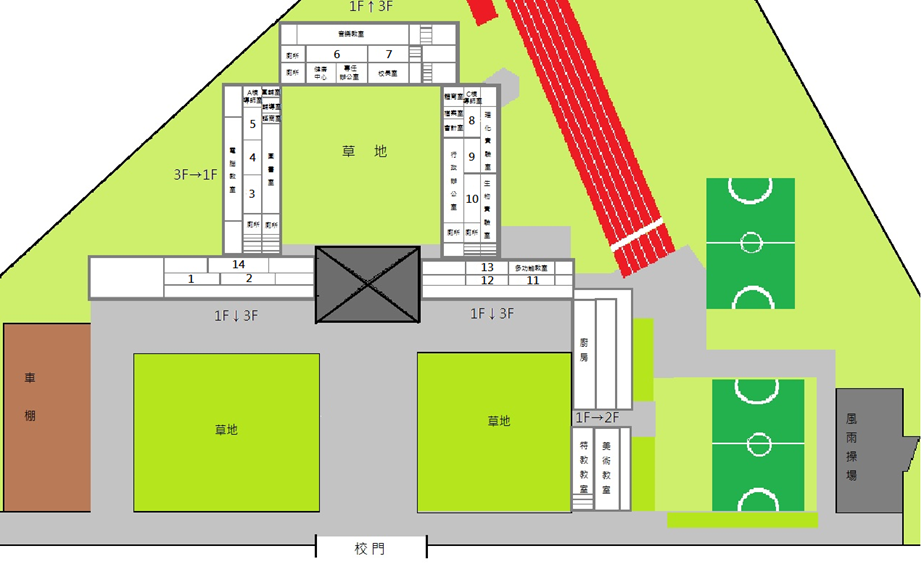 考試科目地點報到處1樓穿堂素描美術教室彩繪美術教室